En la ciudad de    , con fecha Srs. Directorio ejecutivo Nacional ANFUNTCHYo,APELLIDO PATERNO		          APELLIDO MATERNO		              NOMBRES     R.U.T.		   	ESCALAFON	GRADO	 OFICINA			EMAILSOLICITO A UDS. TOMAR NOTA DE MI RENUNCIA VOLUNTARIA A LA ASOCIACION, QUE PRODUCE ESFECTOS TANTO A NIVEL NACIONAL COMO RESPECTO DEL CONSEJO REGIONAL Y/O PROVINCIAL DE ANFUNTCH, A CONTAR DEL  POR LOS SIGUIENTES FUNDAMENTOS _________________________________		Firma USO EXCLUSIVO DE ANFUNTCH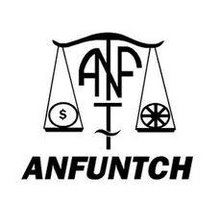 ANFUNTCHASOCIACION NACIONAL de FUNCIONARIOS del  TRABAJO de CHILE  FUNDADA EL 27.04.1938 - R.A.F. 93.01.0230 - R.U.T. 70.072.400-KAlmirante Barroso Nº25, Santiago de Chile, Fono: (56) (02) 672 6283  DIRIGENTES:    anfuntch@dt.gob.cl      SEDE : sede.anfuntch@gmail.com     www.anfuntch.cl  RENUNCIA A LA CALIDAD DE SOCIO/A (redactar lo necesario en los recuadros achurados, o marcar una “X” cuando corresponda)Se tomó conocimiento por la  Secretaría General, y se informó al DIRECTORIO NACIONAL en Sesión Nº                               , de fecha Se procedió a consignar tal renuncia en el Registro de Socios, con fecha __________FIRMA SECRETARÍA GENERAL ___________________________